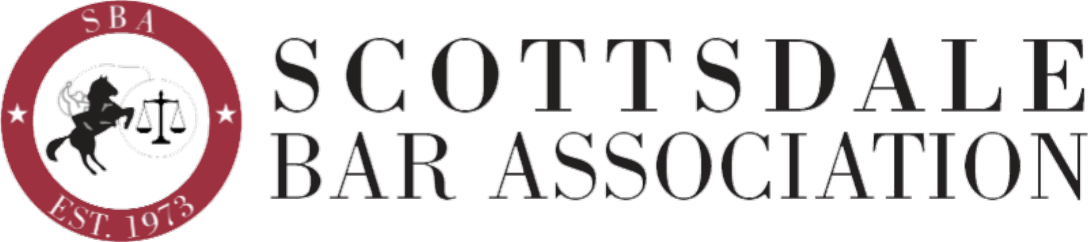 Tiered Package Combination Sponsorships: 	MemberPlease spell sponsor name EXACTLY as you wish it to appearSponsor Name:      		Contact Name:      Contact Work Phone:      		     Cell Phone:      		   Contact Email:      Business Name:      Business Address:      			City:      			 State:      		Zip+4:      Business Phone:      		  Business Fax:      	TIERED PACKAGE COMBINATIONS (members):_____		Holiday Social and 3-pack Luncheon 	sponsorship combo – level 1 (solo/small firm)	$1000 _____		Holiday Social and 3-pack Luncheon 	sponsorship combo – level 2 (large  firm)		$1300 _____		Summer Social and 3-pack Luncheon sponsorship combo – level 1 (solo/small firm)	$900 _____		Summer Social and 3-pack Luncheon sponsorship combo – level 2 (large  firm)		$1200 Select preference for the luncheon dates desired:		Months of ____________________,	 ____________________   And ____________________	 Luncheon Sponsorships may recur every 3 - 4 months. Specific months are assigned on a first request basis and may already be 'sold'. Sponsorships not used within 12 months expire without a refund. What a Sponsor receives (Summary. See guidelines for full details):Tickets to the Social or Luncheon(s) as selected per guidelines.Introduction at the events and thanked by the President for their support2 minute time frame for promotional work description by Sponsor at each eventSignage listing the sponsor at each selected event Sponsor notation on SBA emails and website following eventYour completed order form and payment must be received no less than thirty (30) days prior to the initial event.Return completed form with your check payable to Scottsdale Bar Association to: Perry L Goorman, 6624 East Aster Drive,	Scottsdale, AZ  85254{If payment by credit card is preferred, contact Alexis @ alexismerrittaz@yahoo.com for the form.}For more information contact scottsdalebar@aol.com, or, Perry Goorman at plgoorman@gmail.com, Wendy Anderson at wendy@wendyandersonlaw.com or David Schmidt at dschmidt@clarkhill.com